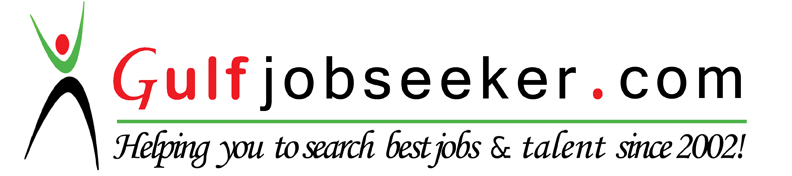 Contact HR Consultant for CV No: 331608E-mail: response@gulfjobseekers.comWebsite: http://www.gulfjobseeker.com/employer/cvdatabasepaid.php Career ObjectiveI desire to join an organization that has vision for growth and advancement. In the long term, I aim to reach Senior Management level and further my growth with your team that will contribute to the company’s advancement & growth.Career Professional & personal ProfileBachelors of Commerce (B. Com.)25 years of enriched experience in Purchase Accounts ,Inventory & Financial Accounts & 12 years on SAP R3 & 4 years on SAP - B1Good personal relations, communication and coordination skillsStrong managerial, administrative and organizational skillsEnriched Knowledge and working experience in SAP R/3 , SAP B1 & TALLY 9 Well versed with SAP FI-CO & MM modules & SAP B-1 complete implementation experience.Professional ExperienceAn ISO 9001:2008 , BS-EN-ISO 9001-2000, ISO 14001-2004 & OHSAS 18001-2007 certified company having business in Designing, Engineering, and also Construction for Power Plants,  Smelter, Chemical, Petrochemical Plant, and Cement Plant etc. Job Profile: Project  Accountant & SAP Coordinator Responsible for GL, AP, AR, Purchase Accounts , Inventory Control & month end closing and financial reportsRepresented my organization during implementation of SAP B-1 all modules - Accounts/Finance, Procurement , Inventory , Fixed Asset & Human resources, modules are functional since Jan-2012 Preparation of Trial Balance & P/L &  Balance sheet, Exposure in Accounts Payable  - Right from creating Material Requisition till Payment Proposals Exposure in Accounts Receivable  - Right from creation Sales Order till receipt of PaymentPreparation of  Stock Reports as per Management directives & financial statements Reviewing Project Costing reports & Cost booking based on the consumption reportsReconcile vendor statements, research and correct discrepanciesSet up invoices for online paymentPrepare and process electronic transfers and payments on a timely basisCorrespond with vendors and respond to inquiriesPrepare sales invoices as per sales agreement and recording of all sales invoicesEmail sales invoices and statement of account to customerEnsure accurate payments allocation while booking AP & ARHandling requirements of  Internal & external auditDubai based diversified multinational conglomerate which operates in the areas of Engineering, Construction EPCM & Turn key Projects.Job Profile:G/L , AP - AR  , Payroll & Site administrationAP Invoice verification  on SAP R/3    Booking of Customer invoices and keeping track of PDC received Processing of Purchase Orders & vendor payments as per payment termsInventory reconciliations, Stock Transfers within location and projects  Reconciliation of vendor & Customer accounts Liaise with treasury for foreign exchange deal for overseas payments.Handling requirements of Internal & external auditAn ISO 9001:2000 & 14000 certified company having business in Manufacturing HOT Roll coils & Sponge Iron  with having a capacity to produce the overall capacity of producing 3.5 MTPA . The Group is 3rd largest Business House in producing Steel In India.Job Profile:Accounts Payable & Accounts receivable & Payroll Vendor Automate Invoice Verification by simulating Purchase Order & GRN.on SAP R/3 Monitoring Purchase Orders, GRN's  in terms of accuracy from accounting point of view.Monitoring the Open document list for GRN , Purchase Orders & Material RequisitionsPreparing Work Orders & Agreement & allocate appropriate GL account for the given scope of work  Month end processing like creating Liability Statement & squaring off unadjusted vendor debit balances Monitoring Vendor & customers Trial balances Preparation of Payment proposal on SAP R-3 for all due paymentsBank reconciliation  , LC Monitoring Coordinating with government auditors & internal auditorsMaintaining & reconciling vendor accounts, ensuring accuracy and integrity of the accounts payable.Vendor Invoices verificationCash & Bank Payments.Payroll - Manual - for Staff & Workmen Stores Inward & Outward register .Updating gate pass register for scrap sale .Educational Qualification:Bachelor of Commerce from Mumbai University, India .. in 1989Hands On Software & Computer SkillsWell versed with SAP B1 & R3 architecture , Procurement , Inventory & Accounts ModuleWell versed with TALLY 9.0 ERP Efficient in Microsoft Excel, Word and PowerPointAlso having experience in handling EDMS system like Share Point & e ROOM.Well acquainted with Internet and E-mail operationsLanguages SkillsEnglish, Hindi, Marathi ReferencesWill be readily furnished on request* * * *